 UNIDAD POLITICAS FARMACEUTICAS Y PROFESIONES MÉDICAS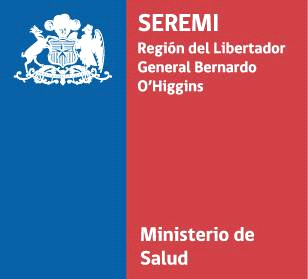 SOLICITUD DE CAMBIO DE DIRECTOR TÉCNICO DE ESTABLECIMIENTOS DE SALUDDeclaro conocer y aceptar expresamente los requisitos administrativos y las condiciones establecidos en la legislación vigente, para solicitar Cambio de Razón Social o Cambio de Dominio. *Todos los documentos que presente serán en original o fotocopia legalizada ante Notario. *Que si en la revisión posterior, efectuada por la Autoridad Sanitaria, se verificare que los datos entregados en este documento no son fidedignos, esto será causal suficiente para denegar la presente solicitud. *El cambio de razón social solo tiene por objeto certificar el nombre del actual responsable de la actividad singularizada y en ningún caso autoriza las eventuales modificaciones o de funcionamiento que se hubieran introducido y que requieren de una nueva autorización. ___________________________________________________Nombre, RUT y firma representante legalIDENTIFICACION DEL ESTABLECIMIENTO O PRESTADOR DE SALUD IDENTIFICACION DEL ESTABLECIMIENTO O PRESTADOR DE SALUD Nombre del establecimientoTipo de establecimientoNº y fecha de resoluciónDirecciónComunaTeléfonoCorreo electrónicoIDENTIFICACION DE PROPIETARIO Y/O REPRESENTANTE LEGALIDENTIFICACION DE PROPIETARIO Y/O REPRESENTANTE LEGALNombre del propietario/razón socialNombre representante legalRut representante legalTeléfonoCorreo electrónicoIDENTIFICACION DEL  NUEVO DIRECTOR TÉCNICOIDENTIFICACION DEL  NUEVO DIRECTOR TÉCNICONombreRUN Nº ProfesiónCorreo electrónicoDOCUMENTOS A ADJUNTAR  A LA SOLICITUDDOCUMENTOS A ADJUNTAR  A LA SOLICITUDCarta de aceptación del cargo del director técnico Anexo Nº 2Fotocopia del certificado de título legalizado ante notarioFotocopia de la cedula de identidad Comprobante de pago del arancel correspondiente a la prestación de servicio	